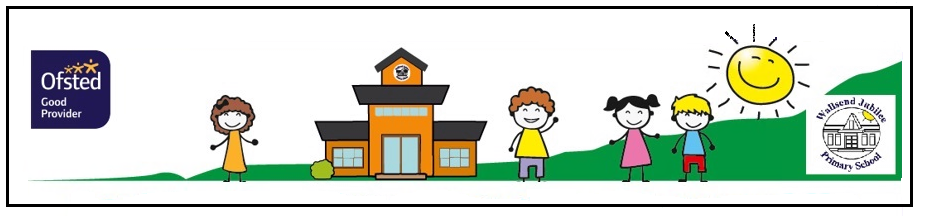 Wellbeing, Guidance and SupportOur wellbeing statementAt Wallsend Jubilee Primary School every member of staff is committed to keeping children safe. We strive to provide support to all families who need us, using our positive partnerships with many organisations both within North Tyneside and beyond to the benefit of our parents/carers and children.We aim to ensure children in our school feel happy and safe at all times and that they know the adults around them support them emotionally, socially and mentally, to ensure school is a positive time in their lives. Why is the wellbeing of our children important?Wellbeing is all about our holistic health, including physical and emotional. When we have good levels of wellbeing we feel that life is in balance and that we can generally cope well. We feel motivated and engaged, we’re resilient and able to deal effectively with daily troubles, as well as ‘bounce’ back from life’s challenges.Meet the team……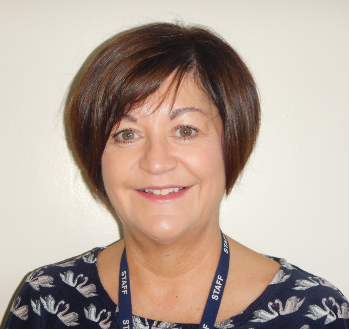 My name is Lorraine Bryson, I am the Behaviour, Guidance and Support Assistant and Deputy Designated Safeguarding Lead at Wallsend Jubilee Primary School. I have worked here for 6 years, and have 17 years’ experience working in North Tyneside with children and their families. My role involves supporting children and families. I do this in lots of different ways:Being one of the first faces you see at school and working as a liaison between families and school as a wholeSupporting children’s social and emotional well-being through regular attendance1:1 sessions and small group work supporting children to build self-esteem, emotional well-being, confidence, dealing with friendship/social issues and those struggling to follow our school rules Signposting families to support services outside of school for issues such as homelessness, financial/debt, challenges in managing children’s behaviour etc.Bereavement support for childrenIn-class support for children who are finding it difficult to concentrate or to follow our classroom rulesOverseeing the processes involved for gaining external help and support for children facing a number of difference challenges whether school-based or in their home livesSafeguarding is one of my priorities and I spend a significant amount of time attending support network meetings for children and their families and putting strategies into practice for them. This can include Early Help Assessments, Child in Need/Child Protection, Team Around the Family etc.I’m happy to speak to parents/carers at any time. No question is a silly question, and if I don’t know the answer I will try to find someone who does know.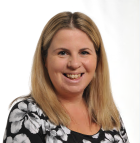 My name is Cheryl Miller and my role within the Wellbeing Team here at Wallsend Jubilee is the Special Educational Needs (and disabilities) Co-ordinator (SEN(D)Co).  I have been doing this role for over 8 years.  I have been teaching for more than 17 years at Wallsend Jubilee and have taught from Nursery up to year 5.  I am member of the Senior Leadership Team and have gained the NASENCo national qualification for SENCos. My day-to –day responsibilities are to ensure that children in our school have their needs catered for, regardless of ability. This is done by coordinating the specific provisions we have for SEND in our school, supporting staff and parents to address the needs of all children and liaising with outside agencies.  I also have up to date training on EHA (Early Help Assessments) and therefore can lead these when necessary.  In addition to this I am a full time year four teacher.My key responsibilities include:      Ensuring key documents (SEND policy, SEND register, Information reports, etc.) are kept up to date, shared with and followed up by all key stakeholders.Have in place a system that is both concise and robust for the identification of children with SEND.Enable staff to meet the needs of SEND children in their care and to ensure barriers to learning are removed, through equipping them with the knowledge and resources they need to do this.Ensure SEND children are fully included in all aspects of the curriculumEnsuring that staff delivering interventions are adequately trained and that the impact of interventions are tracked.Monitoring our SEND children through meetings with staff and analysis of data, to ensure that they are on track to make the best progress they can, in line with their abilitySharing information ( specifically reports written by external agencies) with parents and all relevant staff/professionalSupporting staff, where required, to ensure SEND Reviews are person centred, purposeful and productive, that targets set are SMART (Specific, Measurable, Achievable, Relevant and Time-bound) and that Pupil files are kept up to date and shared with parents/carers and all relevant staff/professionalsHolding person-centred Annual Reviews for SEND children with an Education and Health Care Plan (EHCP) and subsequently writing up a report for the Local Authority SEND Team and all relevant people involved in supporting the child.Supporting and advising key workers supporting SEN children with EHCPsLiaising with Wallsend Jubilee’s  in-school experts – school based Speech and Language Therapists (Susan Thompson and Amy Hope), school counsellor from Bright Eyed and Bushy Tailed, Pupil Premium Manager, (Joanne Tappenden)  Behaviour, Guidance and Support Assistant (Lorraine Bryson)Support staff (when required) through writing referrals to and liaising with external agencies - the Educational Psychologist, CAMHS, Language and Communication team, Speech and Language (S&LT), Dyslexia Team, Occupational TherapistsWriting EHCP applications where appropriateSupporting our Year 6 SEND children (and their parents/carers) through their transition to high school by working closely, and sharing information with their chosen high school, whilst also preparing them here for their moveIn short, my role is to ensure that I get the right support for you and your child regarding their SEND, to enable them to:Achieve their bestBecome confident individuals living fulfilling lives, andMake a successful transition into high schoolThis is a role I am extremely passionate about!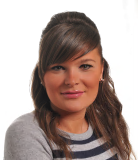 My name is Joanne Tappenden and my role within the Wellbeing Team here at Wallsend Jubilee, is the Pupil Premium Manager, a rewarding role, which I am still fairly new to. I am a qualified teacher, the Read, Write Inc Coordinator and a member of the Senior Leadership Team.  I have been teaching for 9 years, 6 of them being at Wallsend Jubilee. My day-to-day responsibility is for the operation of the Pupil Premium Policy and the co-ordination of specific provision made to support individuals and groups of pupils who are entitled to pupil premium funding.My key responsibilities as the Pupil Premium Manager include:Monitoring our pupil premium children through regular meetings with staff and analysis of data, to ensure they are on track to make the best progress they can, in line with their abilityIdentify barriers to learning for both individual and cohorts of pupil premium childrenThrough data analysis and discussions with staff, decide and allocate appropriate interventions to support both individuals and groups of pupil premium childrenEnable staff to meet the needs of their pupil premium children by offering appropriate support, resources and trainingReview interventions through discussions and data outcomes. Liaise with our SENDCo (Mrs Miller) regarding pupil premium children who also have SEND needs.  As many as 43% of our pupil premium children also have SEND needs Support the development of quality of teaching in school by observing other professionals and carrying out book scrutiniesLiaise with our Behaviour, Guidance and Support Assistant (Mrs Bryson) to identify mental health needs and interventions for individuals and groups of pupils, as this is a primary need for any of our pupil premium childrenTo discuss and share pupil premium progress with our governors and all of our teaching staff, ensuring that they understand Wallsend Jubilee’s current targets and aims (Please see our Pupil Premium Strategy)Overall my role is to build the current picture of our pupil premium children’s needs at Wallsend Jubilee with the help of all our teaching staff.  I can then identify the main needs of our pupil premium children and monitor their progress so that effective and appropriate support can be put in place to ensure they reach their potential.  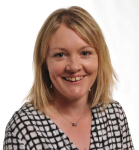 My name is Fiona Tait and my role within the Wellbeing Team here at Wallsend Jubilee Primary School is the PSHE (Personal, Social and Health) Co-ordinator, a joint role shared with Sally Anderson, who is currently on maternity leave. I have been doing this role for 2 years and have been teaching for 14 years, 10 of them at Wallsend Jubilee Primary. I have taught from Year 1 up to Year 5 and I’m currently in my first year teaching in Nursery. My day to day responsibility is to ensure the PSHE curriculum is taught throughout the school and that initiatives such as health, well-being, anti-bullying and the SRE (Sex, Relationships Education) curriculum are delivered effectively.Our key responsibilities include:Supporting the planning and teaching of the PSHE curriculum, ensuring all objectives are covered and that progression on the different themes is made in all year groupsEnsuring the HLTAs who deliver some of the PSHE themes are confident in their subject knowledgeArranging the whole school Anti-bullying Day, informing staff about available resources and ensuring parents are made aware of the daySupporting members of staff to deliver the SRE curriculum, particularly in Years 5 and 6Applying for and maintaining the Healthy School AwardMonitoring the healthy tuck shop – Fruit to Suit – (which is part of the Healthy School Award), run by a team of Year 6 pupils on a weekly basis and is accessed by different year groups of children one day per weekOrganising during the summer term in conjunction with the PE Coordinator, the Healthy Half Term which encourages pupils and their parents/carers to take small steps to improve their lifestyles and become healthierOverall our role is to support the well-being of pupils within our school through the delivery of PSHE curriculum. This gives children the opportunity to have a voice and discuss a range of topics linked to their social and emotional well-being. 